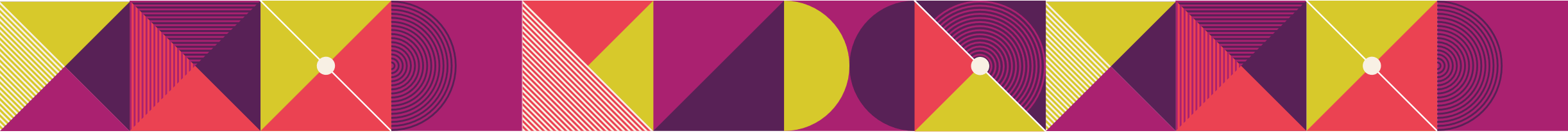 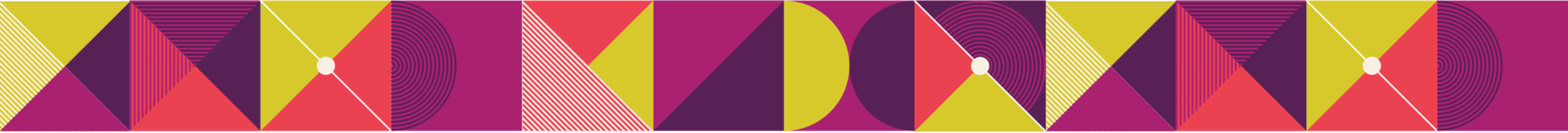 Warm Regards, Warm Regards, Warm Regards, Warm Regards, Warm Regards, Warm Regards, 